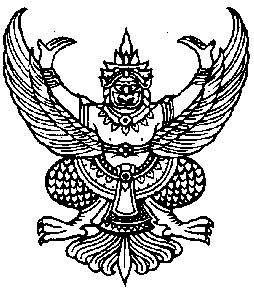 ประกาศเทศบาลตำบลนิเวศน์เรื่อง  รายงานการติดตามและประเมินผลแผนพัฒนาประจำปี 2561…………………………………….ตามระเบียบกระทรวงมหาดไทย  ว่าด้วยการจัดทำแผนพัฒนาขององค์กรปกครองส่วนท้องถิ่น           ฉบับที่ 3พ.ศ.2561 ข้อ 12 (3) และ ข้อ 13 (5)“การรายงานผลและเสนอความเห็นซึ่งได้จากการติดตามและประเมินผลแผนพัฒนาต่อผู้บริหารท้องถิ่นเพื่อให้ผู้บริหารท้องถิ่นเสนอต่อสภาท้องถิ่น และคณะกรรมการพัฒนาท้องถิ่น  พร้อมทั้งประกาศผลการติดตามและประเมินผลแผนพัฒนาให้ประชาชนทราบในที่เปิดเผยภายในสิบห้าวันนับแต่วันรายงานผลและเสนอความเห็นดังกล่าวและต้องปิดประกาศไว้เป็นระยะเวลาไม่น้อยกว่าสามสิบวันโดยอย่างน้อยปีหนึ่งครั้งภายในเดือนธันวาคมของทุกปี”		เทศบาลตำบลนิเวศน์  ได้ดำเนินการรายงานการติดตามและประเมินผลแผนพัฒนาเทศบาลตำบลนิเวศน์  ประจำปี 2561 ตามรายงานและความคิดเห็นของคณะกรรมการติดตามและประเมินผลแผนพัฒนาเทศบาลตำบลนิเวศน์ เสร็จเรียบร้อยแล้ว จึงประกาศรายงานการติดตามและประเมินผลแผนพัฒนาให้ประชาชนทราบโดยทั่วกัน			ประกาศ  ณ วันที่   10   ธันวาคม พ.ศ.2561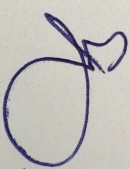 				    (นายเยี่ยมเพชร   พลเยี่ยม)			             นายกเทศมนตรีตำบลนิเวศน์